JELOVNIK ŠKOLSKE KUHINJEOSNOVNE ŠKOLE ZRINSKIH I FRANKOPANA OTOČAC, PŠ VRHOVINE  ZA veljaču 2022.  UKOLIKO UČENIK IZOSTANE S NASTAVE TIJEKOM MJESECA DVA I VIŠE DANA, A UPLATIO JE CIJELI IZNOS ZA KUHINJU, U SLJEDEĆEM  MJESECU IZNOS ZA KUHINJU ĆE MU SE UMANJITI.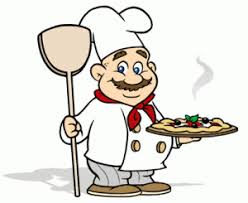 ŠKOLA ZADRŽAVA PRAVO IZMJENE JELOVNIKADA-TUM                                                NAZIV  JELA  7.2.ZAPEČENA TJESTENINA SA ŠUNKOM I SIROM, KRUH, SOK, BANANA  8.2.POLICE, SLANINA,  SOK, KRAFNA  9.2.JUNEĆI  GULAŠ, NOKLICE, KRUMPIR KRUH, SOK, ŠTRUDLA S VRHNJEM10.2.PUREĆE PLJESKAVICE, RIZI-BIZI, KRUH, MRAMORNI KOLAČ, SOK11.2.JAJA, ŠUNKA, SIR, KRUH, KROASAN14.2.PIZZA, BANANA, JOGURT15.2.GRAH S KOBASICOM I SLANINOM,  KRUH,  SOK, ČOKO-LOKO16.2.PILEĆNI BATAK, MLINCI, KRUH,  OBLATNE, SOK17.2.BOLONJEZ ŠPAGETI, KRUH, GRIZ, SOK18.2.RIBLJI FILE, PIRE SA ŠPINATOM, KRUH, KRAFNE28.2.PIZZA,  JOGURT, VOĆE